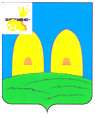 А Д М И Н И С Т Р А Ц И ЯМУНИЦИПАЛЬНОГО ОБРАЗОВАНИЯ«РОСЛАВЛЬСКИЙ РАЙОН»  СМОЛЕНСКОЙ ОБЛАСТИП О С Т А Н О В Л Е Н И Еот  17.01.2020 № 44Об утверждении Положения об Общественном совете по проведению независимой оценки качества условий осуществления образовательной деятельности, осуществляемой муниципальными бюджетными учреждениями образования В соответствии с Федеральным законом от 6 октября 2003 г. № 131-ФЗ «Об общих принципах организации местного самоуправления в Российской Федерации», Федеральным законом от 29 декабря 2012 г. № 273-ФЗ «Об образовании в Российской Федерации», Администрация муниципального образования «Рославльский район» Смоленской областип о с т а н о в л я е т:1. Утвердить прилагаемое Положение об Общественном совете по проведению независимой оценки качества условий осуществления образовательной деятельности, осуществляемой муниципальными бюджетными учреждениями образования.2. Определить уполномоченным органом Администрации муниципального образования «Рославльский район» Смоленской области по взаимодействию с Общественным советом по проведению независимой оценки качества условий осуществления образовательной деятельности, осуществляемой муниципальными бюджетными учреждениями образования по организации работы по проведению независимой оценки качества условий осуществления образовательной деятельности, осуществляемой муниципальными бюджетными учреждениями образования (далее – учреждения образования) – Комитет образования Администрации муниципального образования «Рославльский район» Смоленской области.3. Комитету образования Администрации муниципального образования «Рославльский район» Смоленской области (Н.Н.Гращенко):1) совместно с отделом по регулированию контрактной системы в сфере закупок Администрации муниципального образования «Рославльский район» Смоленской области (Т.И.Ефременкова) обеспечить заключение муниципального контракта на выполнение работ, оказание услуг сбор и обобщение информации о качестве условий осуществления образовательной деятельности, осуществляемой учреждениями образования, в соответствии с законодательством Российской Федерации о контрактной системе в сфере закупок товаров, работ, услуг для обеспечения государственных и муниципальных нужд;2) по результатам заключения муниципального контракта оформить решение об определении оператора, ответственного за сбор и обобщение информации о качестве условий осуществления образовательной деятельности, осуществляемой учреждениями образования, а также при необходимости предоставить оператору, ответственному за сбор и обобщение информации о качестве условий осуществления образовательной деятельности, осуществляемой учреждениями образования, предоставить общедоступную информацию о деятельности, осуществляемой учреждениями образования, формируемую в соответствии с государственной и ведомственной статистической отчетностью (в случае, если она не размещена на официальном сайте  учреждений образования);3) совместно с Комитетом информационных технологий Администрации муниципального образования «Рославльский район» Смоленской области (О.Р Шайхуллин) обеспечить на официальном сайте Администрации муниципального образования «Рославльский район» Смоленской области в сети «Интернет»:- размещение информации о деятельности Общественного совета по проведению независимой оценки качества условий осуществления образовательной деятельности, осуществляемой муниципальными бюджетными учреждениями образования;- техническую возможность выражения мнений гражданами о качестве условий осуществления образовательной деятельности, осуществляемой учреждениями образования;- размещение информации о результатах независимой оценки качества условий осуществления образовательной деятельности, осуществляемой учреждениями образования, и официальном сайте для размещения информации о государственных и муниципальных учреждениях в сети «Интернет» www.bus.gov.ru;4) довести до руководителей учреждений образования, в отношении которых проводилась независимая оценка качества условий осуществления образовательной деятельности, осуществляемой учреждениями образования, решение Общественного совета по проведению независимой оценки качества условий осуществления образовательной деятельности, осуществляемой муниципальными бюджетными учреждениями образования;5) осуществить подготовку и утверждение соответствующих планов по устранению недостатков, выявленных в ходе независимой оценки качества условий осуществления образовательной деятельности, осуществляемой учреждениями образования.4. Назначать Гращенко Николая Николаевича, председателя Комитета образования Администрации муниципального образования «Рославльский район» Смоленской области, ответственным за размещение информации о результатах независимой оценки качества условий осуществления образовательной деятельности, осуществляемой учреждениями образования, на официальном сайте для размещения информации о государственных и муниципальных учреждениях в информационно-телекоммуникационной сети «Интернет» www.bus.gov.ru (далее – официальный сайт), а также за достоверность, полноту и своевременность ее размещения, за ведение мониторинга посещений гражданами официального сайта и их отзывов, за организацию работы по устранению выявленных недостатков и информирование на официальном сайте граждан о принятых мерах.5. Признать утратившими силу постановление Администрации муниципального образования «Рославльский район» Смоленской области от 27.12.2018 № 2301 «Об утверждении Положения об Общественном совете по проведению независимой оценки качества условий осуществления образовательной деятельности, осуществляемой муниципальными бюджетными учреждениями образования, подведомственными Комитету образования Администрации муниципального образования «Рославльский район» Смоленской области».6. Контроль исполнения настоящего постановления возложить на заместителя Главы муниципального образования «Рославльский район» Смоленской области Филипченко С.В.Глава муниципального образования«Рославльский район» Смоленской области                                       В.М.Новиков